QUELQUES CONSEILS POUR LA SANTE ET L’EDUCATION DE VOTRE LABRADOR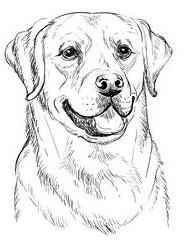 IMPORTANTVaccin : 1er rappel ………………………                 2eme rappel plus rage 1 mois après.Vermifuge :   ……………………… ………………………        ……………………… ……………………… Ensuite 2 fois par an.Alimentation : Principe de basse, 30g / 40g / 45g / 50g par kg de chiot.Poids du chiot ……… kg x ……… g = ………… g par jour divisé en 3 repas.Faire le calcul jusqu'à 300g / 400g / 450g / 500g de croquettes.Donner deux repas à partir de six mois.La vaccination :La santé de votre chiot a été suivie de près par nous et notre vétérinaire depuis sa naissance. Lorsqu’il a atteint l’âge de deux mois, le même vétérinaire est venu chez nous pour l’identifier et lui faire sa première injection de vaccin. Vous devez vous rendre chez votre vétérinaire afin de procéder à ses rappels lorsqu’il aura trois mois et quatre mois. Jusqu’à ce que votre chiot subisse son premier rappel de vaccin, essayez d’éviter de le faire marcher dans des endroits publics pour limiter les risques de maladies. Après cela votre chien devra subir un rappel de vaccin une fois par an.L’ Alimentation :Votre chiot est nourri au  Royal Canin Medium.Lui donner entre 40 et 50 grammes de croquettes par kilos par jour.Donner du Royal Canin Medium pendant 1 à 2 mois puis passer sur le Royal Canin spécial Labrador puppy. Peser votre chiot une fois par semaine, une fois qu’il a atteint 10 kilos il est à son maximum de croquette journalier. Il mange trois fois par jour jusqu’à six mois. A partir de douze mois vous pouvez le passer à deux repas par jour et il faudra passer sur une croquette adulte (Royal Canin spécial Labrador Adulte).Si vous changez de marque de croquettes, se référer au dosage indiqué sur le paquet et faire une transition.La dose est à adapter en fonction de sa corpulence, de son activité physique, etc… Le traditionnel : vous pouvez donner des restes de table, sauf les produits interdits (champignons, chocolat, pomme de terre cru) où bien même de vrais repas cuisinés comme des pâtes, du riz, de la viande etc...Ne pas donner les restes de table pendant votre repas, les donner une seule fois par jour mélangés aux croquettes en réduisant les croquettes s’il y a beaucoup de reste.Pour la quantité c’est 1 pour 2, c’est-à-dire 100 grammes de traditionnel pour 50 grammes de croquettes.Les réseaux sociaux :En cas de problème, ne pas aller chercher d’informations sur les réseaux. Appeler son éleveur, son vétérinaire, un éducateur canin ou bien un club canin, ou encore un comportementaliste.La Santé :Porter son chiot pour monter et descendre les escaliers jusqu’à 12 mois, jusqu’à qu’il soit trop lourd, également pour la voiture. Éviter les longues promenades du dimanche, les jeux violents avec d’autres chiens, les sauts répétés pour attraper un bâton. Rappelez-vous, plus vous ferez de choses avec votre chiot, plus il vous en demandera une fois adulte (quatre fois plus).Ne pas surstimuler son chien, moins votre chien en fait pendant sa croissance, mieux c’est.Cf tableau des activités physiques ci dessousTous les contrôles de santé sont OK, inscrit sur le certificat de bonne santé. Votre chiot est indemne de toutes les maladies détectables par test ADN. Indemne de tares oculaires, ainsi que des hanches et des coudes depuis minimum 3 générations, ce qui rend nulle la possibilité d’avoir de la dysplasie de façon héréditaire.Le vermifuge :Votre chiot a très régulièrement été vermifuge depuis qu’il est né, ainsi que sa mère. Il est important de vermifuger son chiot/chien régulièrement, car les vers peuvent provoquer des troubles gastriques, priver le chien d’éléments nutritifs et provoquer son amaigrissement, rendre son pelage terne et moins protecteur, l’affaiblir et le rendre plus vulnérable aux maladies infectieuses.Vous devez vermifuger votre chiot une fois par mois jusqu’à ce qu’il ait six mois. Puis deux fois par an.Les parasites externes :Il faut traiter son chiot/chien contre les parasites externes. Ils sont souvent à l’origine de démangeaisons importantes qui peuvent engendrer des plaies de grattage. Ils peuvent aussi transmettre certaines maladies. En cas d’infestation de parasites faites des shampoings antiparasitaires et n’oubliez pas de traiter l’environnement du chien.En résumé, faites des traitements préventifs contre ces derniers tout au long de l’année en augmentant la fréquence au printemps et en été.Impérativement vérifier son chien après chaque sortie et lui retirer les tiques avec un arrache tique.Il existe beaucoup de méthodes : Le collier anti-tique : très mauvais, car il ne doit pas être enlevé pendant plusieurs mois pour une efficacité optimale. Il peut provoquer des démangeaisons, ou bien l’empoisonnement si votre chien avale le collier.Pipette anti parasite, et comprimé, spray : bonne méthode, mais chimique.Braveto : interdit car produit mortel (déjà plusieurs cas).Le vaccin : fonctionne a 90%.L’huile de lavande : produit naturelle qui fonctionne très bien. Vaporiser votre chien avant chaque promenade et une fois tous les 3 jours.Les soins : Il est implorant de commencer tout de suite à habituer votre chiot à tous ces soins.Brossage : quand vous revenez de balade pour le nettoyer, enlever la saleté, les tiques, etc… Puis, le brosser une fois par semaine.Oreille : lui nettoyer les oreilles 1 fois par semaine avec un lait oreille et des cotons.Dent : lui nettoyer les dents une fois par semaine pour limiter le tartre avec un spray buccale.Les ongles : en principe ils s’usent avec la marche sur les sols dur, si ce n’est pas le cas il faut lui couper avec une pince à ongle (attention à ne pas couper la partie vive).Le bain : laver le chien quand il est sale, impérativement avec un shampoing pour chien !Yeux : nettoyer régulièrement avec une lotion spéciale. Quand le chien sort de l’eau : lui sécher les oreilles et la queue au minimum.Si vous baignez votre chien dans une eau salée ou chlorée il faut impérativement le rincer à l’eau claire. Si vous le baignez dans une eau stagnante, comme un laque, un étang, il faut le laver car il y a des bactéries dans ces eaux.Il faut le laisser découvrir l’eau tout seul.La stérilisation :A votre bon vouloir, à partir de 1 an (voir avec son véto).Cela évite plusieurs maladies.Pour les mâles, ça évite les fugues, et les saillies non désiré.Pour les femelles, ça évite les écoulements de sang durant les chaleurs.La laisse :Lui apprendre la marche laisse, dites à votre chiot « au pied » à chaque fois qu’il tire. Lui apprendre la différence entre le sol dur et le sol mou (foret terre etc…),  il pourra être un peu plus libre que sur sol dur.Il existe quatre types de laisses :La laisse lasso : c’est le meilleur moyen pour apprendre la marche au pied à son chien.Le collier : pensez à le retirer une fois rentrer à la maison, car il peut provoquer des problèmes de peau.La laisse enrouleuse : l’utiliser uniquement dans les moments où on ne peut pas lâcher son chien comme sur une aire d’autoroute, par exemple.Le harnais : proscrit, car il abime le dos et les épaules et peut provoquer des dysplasies.Quelques règles d’éducation : Il y a deux apprentissages à faire impérativement avec son chiot : la marche en laisse et le rappel.Vous pouvez aller en club canin, si vous le désiré pour sociabiliser votre chien et pour lui apprendre de nouvelles choses. Quand vous avez des invités : appeler son chien, le faire asseoir, les invités peuvent le caresser, puis entrer dans la maison.Ne jamais surprendre son chien, surtout pendant son sommeil, car il est entrain de grandir, de rêver. Donc, si on veut le réveiller, on l’appelle, et il se réveillera tout de suite puis on interagit avec lui.Tout interaction avec votre chien doit se faire assis par exemple, lui mettre la laisse, lui donner un médicament, lui donner une friandise etc…Lui apprendre le assis, les premiers jours.Lui apprendre à ne pas sauter : lui dire non à chaque fois qu’il saute.Lui apprendre la solitude.Pour le transport en voiture : soit en caisse, soit attaché, soit avec une grille qui le sépare du conducteur.Le détail d’une promenade :Porter son chien dans la voiture, une fois arrivé sur le lieu de promenade, il faut l’attacher, le sortir, marcher 50 mètres avec le chien attaché, puis le lâcher. Si vous voyez des gens au loin avec un chien, appeler votre chien attacher-le. Il faut que la rencontre se fasse attacher, en laisse. Si la première interaction se passe bien, vous pouvez le lâcher si les propriétaires sont d’accord. Au retour, c’est pareil, l’attacher 50 mètres avant d’arriver à la voiture. Il faut savoir qu’il est interdit de lâcher son chien en forêt en France.Comment rendre son chiot propre : le détail d’une journée :Le matin : le sortir (toujours au même endroit) directement au réveil, il va faire un pipi. Ensuite, le nourrir puis le ressortir quelques minutes plus tard, et il va faire ses selles.Durant la journée le chiot va faire plusieurs micro-siestes, le sortir après chacune d’entre elles, car il va vouloir faire pipi.A midi : le nourrir, puis on le sort faire ses besoins.Le soir : le nourrir, puis on le sort faire ses besoins, et on retire l’eau (ne pas la retirer avant 20 heure), le reste de la journée l’eau est bien sûr, à volonté. Puis, le sortir une dernière fois avant de vous coucher.Votre chiot peut être propre en quelque jours seulement, si c’est plus compliqué, il va falloir investir dans une caisse de nuit, c’est-à-dire le mettre dedans pour la nuit, car le chien n’aime pas faire ses besoins là où il dort. Ça lui permettra de devenir propre.Une fois le chiot propre, la caisse de nuit pourra être garder, si votre chien aime se mettre à l’intérieur. Les chiens aiment avoir un endroit à eux, où ils se sentent en sécurité, mais aussi, pour isoler votre chien aux besoins.Comment porter son chiot :Pour soulever votre chiot, ne le prenez jamais par les pattes, les pattes de devant. Vous devez utiliser vos 2 mains, et le prendre sous les pattes arrière et sous le poitrail en soutenant bien tout le corps. 